Бриф НА РАЗРАБОТКУ САЙТА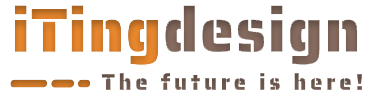 Данный опросный лист поможет более чётко понять цели и задачи интернет-проекта. 
Для точного понимания задач создания сайта важно заполнить анкету подробно. Старайтесь давать развернутые ответы везде, где это предусмотрено.Ответы на вопросы помогут нам точно определить задачи сайта, познакомиться с вашей компанией, вашими предпочтениями, аудиторией и конкурентами. Информация, оставленная в анкете, обязательно учитывается при создании сайта.Бриф на разработку сайта поможет лучше ориентироваться в направлении проекта, и мы сможем объективно оценить стоимость и сроки разработки.Сохраните документ и отправьте его нам на почту info@i-ting.ruПри необходимости - прикрепите к сообщению другие файлы и документыОбщая информация1. Название компанииНапишите полное или сокращенное название вашей компании2. Область деятельности, направления бизнесаНапишите, в какой сфере вы работаете, можно указать специфику и особенности3. Адреса сайтов или названия компаний конкурентовОпишите ваших основных конкурентов, положительные и отрицательные стороны4. География работыНапишите в каких регионах вы работаете5. Сроки разработкиУкажите желаемые сроки разработки. Если сроки жестко ограничены – можно указать причину ограничения6. БюджетУкажите минимальный и максимальный возможный бюджет на создание сайта7. Ответственное лицоНапишите имя и контакты человека, который будет нести ответственность за создание сайта с вашей стороныЦели и функции сайта1. Выберите одну или несколько целей, которые вы хотите достичь с помощью сайта2. Выберите тип сайта3. Сервисы для связи с посетителями сайтаВыберите желаемые сервисы для связи с посетителями сайта4. Сервисы по продаже через интернетОтметьте функции, которыми должен обладать сайт для продаж в сети5. Интеграции со сторонними сервисами и программамиУкажите сервисы, с которыми необходимо интегрировать сайт6. Языковые версии сайтаНужны ли версии сайта на других языках? Укажите языки для перевода7. Система управления сайтом8. Нужна ли мобильная версия сайта или адаптивный дизайн9. Другие цели, сервисы, функции и CMSЕсли вам необходимы другие сервисы и функции, у вас другие цели или CMS – укажите это здесьСтруктура сайта1. Разделы сайтаУкажите основные раздели сайта. Например: «О компании», «Каталог», «Новости» и т.д.2. Навигация по сайтуКакие меню должны присутствовать на сайте слева, справа, вверху, внизу? Какие пункты должны содержать?3. Информационные блокиПеречислите информационные блоки, которые должны присутствовать на главной и внутренних страницах. Пример: «Блок новости», «Слайдер с акциями», «Фотогалерея» и т.д.Дизайн сайта1. Примеры сайтов, дизайн которых вам нравитсяНапишите адреса сайтов, дизайн которых вам нравится, что именно нравится, почему2. Примеры сайтов, дизайн которых вам не нравитсяНапишите адреса сайтов, дизайн которых вам не нравится, что именно нравится, почему3. Какие элементы фирменного стиля существуют и могут быть использованы при разработке дизайна4. Настроение и ассоциации, которые должен вызвать дизайн сайта5. Наличие фотографий и картинок для разработки дизайна6. Основные требования и пожелания по дизайну сайтаКонтент и дополнительные услуги1. Контент для сайта: тексты, переводы, фотографии2. Дополнительные услуги и сервисыСпасибо за заполнение брифа! Сохраните документ и отправьте его нам на почту info@i-ting.ruПри необходимости - прикрепите к сообщению другие файлы и документы. Если при заполнении появятся вопросы – звоните на WhatsAppКЛИЕНТДАТАКОНТАКТНОЕ ЛИЦОТЕЛЕФОНЫe-MailСАЙТ (если есть)Привлечение клиентовПовышение узнаваемости компании, улучшение имиджаПродажа товаров и услуг, через интернетИнформирование о проведении акцийИнформирование и товарах и услугахИнформирование о компанииРазмещение новостей компанииЛендинг (одностраничный сайт)Сайт-визиткаМногостраничный сайтИнтернет-порталКорпоративный сайтИнтернет-магазинФорма обратной связиФорма обратный звонокВопрос-ответГолосованияОтзывыКомментарииОнлайн-консультантСистемы онлайн-бронированияПодписки и email-рассылкиРегистрация пользователейЛичный кабинетОповещения по SMSРубрикаторПоиск по каталогуФильтрация товаровРасширенное описание категорий или товаровДобавление товаров в избранноеЗапрос цены по отдельным позициямСравнение товаровКорзинаРасчет скидокРасчет стоимости доставкиИстория заказов пользователяУведомление клиентов о статусе заказовОплата онлайнАвтоматическое формирование счета для оплатыИмпорт прайса из ExcelИнтеграция с 1СЯндекс.МаркетWordPress CMS (универсальная - с платными дополнениями)LiveStreet CMS (коллективный блог)ReadyScript (интернет-магазин – платная лицензия)Битрикс (платная лицензия)ДругаяНетНужна мобильная версия сайтаАдаптивный дизайнРуководство по фирменному стилюЛоготипФирменные цветаФирменные шрифтыПолиграфияФотографииКаталогиБуклетыДругоеСтрогий корпоративный дизайнПозитивный и яркийДизайн насыщенный иллюстрациями/фотографиямиМинималистичный дизайн. Упор на функциональностьДругоеЕстьНеобходимо подобрать дизайнеруНеобходима фотосессияУже готовНеобходимы услуги копирайтера, рерайтераНеобходим фотографНеобходимы услуги видеомонтажаНаполнение контентомТехническая поддержка сайтаВедение сайта (регулярное обновление контента)Контекстная рекламаSEO-продвижениеРазработка фирменного стиляРазработка логотипа